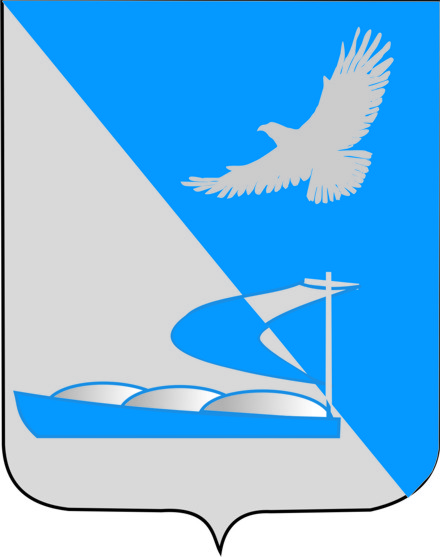 Совет муниципального образования«Ахтубинский район»Р Е Ш Е Н И Е01.06.2017				                                                                    № 316						 О внесении изменений  в Положениео системе налогообложения в видеединого налога на вмененный доходдля отдельных видов деятельностина территории муниципальногообразования «Ахтубинский район», утвержденное Решением Советаот 25 ноября 2014 № 32В соответствии с Федеральным законом от 6 октября 2003 года № 131 –ФЗ «Об общих принципах организации местного самоуправления в Российской Федерации», Федеральным законом от 3 июля 2016 года № 248-ФЗ «О внесении изменений в часть вторую Налогового кодекса Российской Федерации» Совет муниципального образования «Ахтубинский район»,РЕШИЛ:1. Внести изменения  в Положение о системе налогообложения в виде единого налога на вмененный доход для отдельных видов деятельности на территории муниципального образования «Ахтубинский район», утвержденное Решением Совета от 25 ноября 2014 № 32 (новая редакция)»:1. Изложить подпункт 1) пункта 1 «Система налогообложения в виде единого налога на вмененный доход для отдельных видов деятельности применяется на территории МО «Ахтубинский район» в отношении следующих видов предпринимательской деятельности раздела 1 «Общие положения»  Положения о системе налогообложения в виде единого налога на вмененный доход для отдельных видов деятельности на территории муниципального образования «Ахтубинский район» в новой редакции:«1) оказания бытовых услуг. Коды видов деятельности в соответствии с Общероссийским классификатором видов экономической деятельности и коды услуг в соответствии с Общероссийским классификатором продукции по видам экономической деятельности, относящихся к бытовым услугам, определяются Правительством Российской Федерации;2. Изложить Приложение 1 к Положению о системе налогообложения в виде единого налога на вмененный доход для отдельных видов деятельности на территории МО «Ахтубинский район», «Таблица коэффициентов базовой доходности для оказания бытовых услуг в новой редакции в части касательно видов экономической деятельности, прилагается.3. Настоящее решение опубликовать в газете «Ахтубинская правда», разместить на официальном сайте администрации муниципального образования «Ахтубинский район» в разделе «Документы» подраздел «Документы Совета МО «Ахтубинский район» и на сайте Совета МО «Ахтубинский район». 4. Настоящее решение вступает в силу с момента опубликования и распространяет свое действие на правоотношения, возникшие с 01.01.2017 года.Председатель Совета							            С.Н.  НовакГлава муниципального образования                                                В.А. ВедищевТаблица коэффициентов базовой доходностидля оказания бытовых услугВерно:Приложение № 1к Положению о системе налогообложения в виде единого налога на вмененный доход для отдельных видов деятельности на территории МО «Ахтубинский район»Виды оказываемых услугКоэффициент К 2.1.Оказание бытовых услуг:- строительство жилых и нежилых зданий (41.20)1,0- пошив обуви и различных дополнений к обуви по индивидуальному заказу населения. Ремонт обуви и прочих изделий из кожи (15.20.5; 95.23)0,8- ремонт одежды и текстильных изделий (95.29.1; 95.29.11)0,6- пошив готовых текстильных изделий по индивидуальному заказу населения, кроме одежды. Пошив производственной одежды по индивидуальному заказу населения. Пошив и вязание прочей верхней одежды по индивидуальному заказу населения. Пошив нательного белья по индивидуальному заказу населения. Пошив и вязание прочей одежды и аксессуаров одежды, головных уборов по индивидуальному заказу населения (13.92.2; 14.12.2; 14.13.3; 14.14.4; 14.19.5)0,6- пошив одежды из кожи по индивидуальному заказу населения. Пошив меховых изделий по индивидуальному заказу населения (14.11.2; 14.20.2)0,8- ремонт коммуникационного оборудования. Ремонт электронной бытовой техники (95.12; 95.21)0,6- ремонт бытовых приборов, домашнего и садового инвентаря. Ремонт бытовой техники (95.22; 95.22.1)0,6- изготовление готовых металлических изделий хозяйственного назначения по индивидуальному заказу населения. Ремонт металлоизделий бытового и хозяйственного назначения. Ремонт металлической галантереи, ключей, номерных знаков, указателей улиц (25.99.3; 95.29.4; 95.29.42)1,0- ремонт мебели и предметов домашнего обихода. Ремонт мебели (95.24; 95.24.1)0,6- стирка и химическая чистка текстильных и меховых изделий (96.01) 0,6- деятельность в области фотографии (74.20)0,7- предоставление услуг парикмахерскими и салонами красоты. Предоставление парикмахерских услуг. Предоставление косметических услуг парикмахерскими и салонами красоты. (96.02; 96.02.1; 96.02.2)1,0- прокат и аренда товаров для отдыха и спортивных товаров. Прокат видеокассет и аудиокассет, грампластинок, компакт-дисков (CD), цифровых и видеодисков (DVD). Прокат и аренда прочих предметов личного пользования и хозяйственно-бытового назначения. Прокат телевизоров, радиоприемников, устройств видеозаписи и подобного оборудования. Прокат мебели, электрических и неэлектрических бытовых приборов. Прокат музыкальных инструментов. Прокат прочих бытовых изделий и предметов личного пользования для домашних хозяйств, предприятий и организаций, не включенных в другие группировки. (77.21; 77.22; 77.29; 77.29.1; 77.29.2; 77.29.3; 77.29.9)0,6- организация обрядов (свадеб, юбилеев), в т.ч. музыкальное сопровождение. Организация похорон и предоставление связанных с ними услуг. (93.29.3; 96.03)0,6- иные виды бытовых услуг. (01.61; 10.11.4; 10.13.2; 10.31; 10.41; 10.61.2; 10.61.3; 13.10.9; 13.30.3; 13.99.4; 14.31.2; 14.39.2; 16.24; 16.29.3; 18.14; 23.70.2; 25.50.1; 25.61; 25.62; 31.02.2; 31.09.2; 32.12.6; 32.13.2; 32.99; 33.12; 33.13; 33.15; 33.19; 38.32; 41.10; 42.21; 43.21; 43.22; 43.29; 43.31; 43.32; 43.32.1; 43.32.2; 43.32.3; 43.33; 43.34; 43.34.1; 43.34.2; 43.39; 43.91; 43.99; 45.20; 45.20.1; 45.20.2; 45.20.3; 45.20.4; 45.40.5; 47.78.22; 58.19; 74.10; 74.30; 77.11; 77.12; 77.31; 77.33; 77.33.1; 77.33.2; 81.21.1; 81.22; 81.29.1; 81.29.2; 81.29.9; 81.30; 82.19; 88.10; 88.91; 93.29.9; 95.11; 95.22.2; 95.24.2; 95.25; 95.25.1; 95.25.2; 95.29; 95.29.12; 95.29.13; 95.29.2; 95.29.3; 95.29.41; 95.29.43; 95.29.5; 95.29.6; 95.29.7; 95.29.9; 96.04; 96.09; 0,6Особенности ведения предпринимательской деятельности:Коэффициент К 2.2.Место ведения предпринимательской деятельности:1,0- г. Ахтубинск- п.г.т. Верхний Баскунчак0,9- п.г.т. Нижний Баскунчак0,9- п. Средний Баскунчак0,6- иные населенные пункты Ахтубинского района0,3